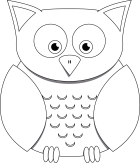 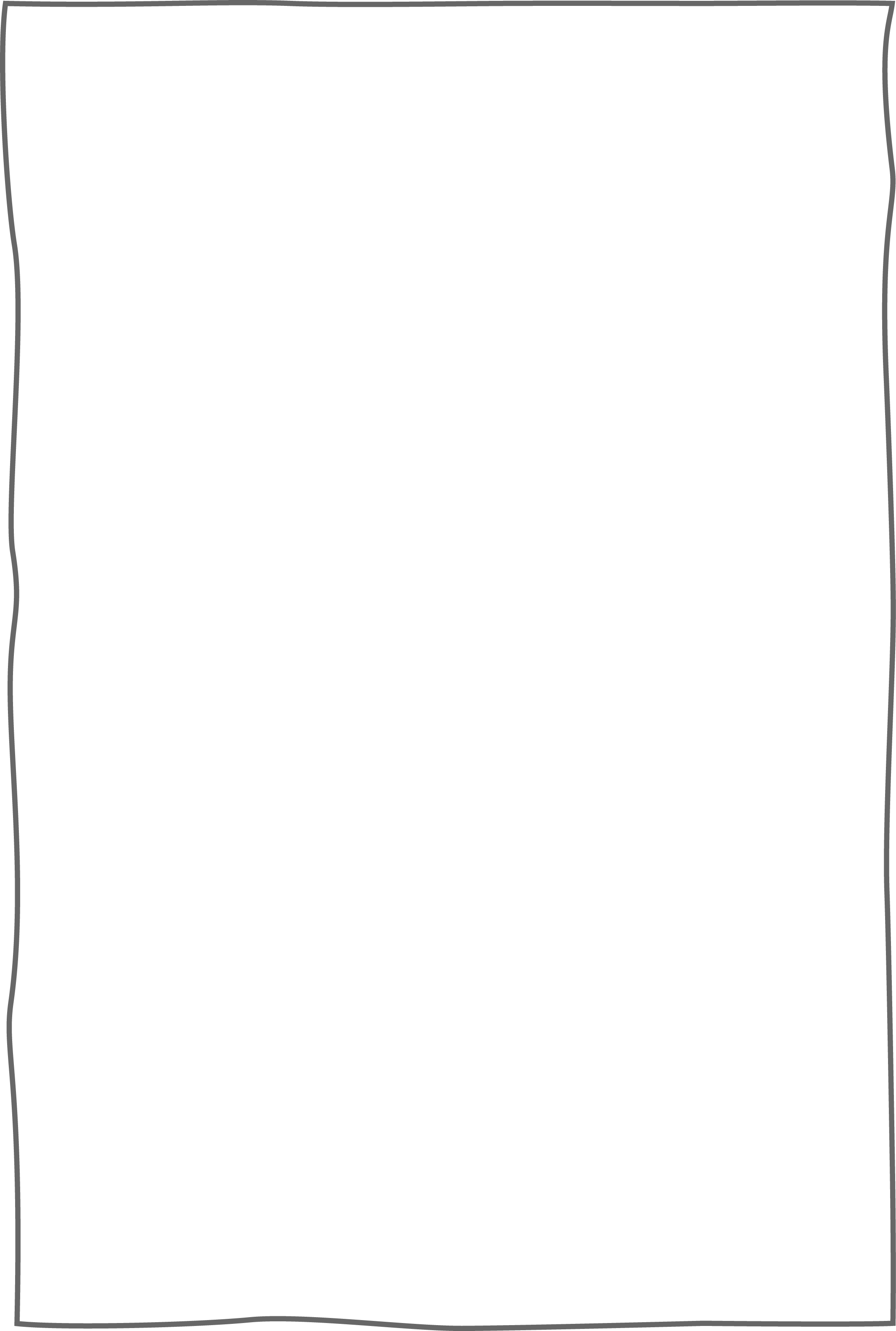 Die Stationen des WasserkreislaufsSTATION 1: Die Quelle – Ursprung von Bächen und Flüssen: Der Wassertropfen entspringt aus einer Quelle. Diese Quelle ist der Ursprung der _____ und ____. Es ______ die ganze Zeit ______ aus ihr, das sich vermutlich auf einer ______-Schicht gesammelt hat. Er begibt sich auf eine spannende Reise in den ________________.STATION 2: Vom Bach zum Fluss:In einem kleinen _________ schwimmt der Tropfen weiter. Durch verschiedene Niederschläge – wie z.B. _________ oder __________kommen immer neue Wassertropfen hinzu. Oft fließen Bäche zusammen und bilden einen. ______. STATION 3: Verdunstung und Kondensation:Im See angekommen findet der Wassertropfen nicht mehr so leicht ein Versteck, wo er vor der ______ flüchten kann. Diese Wärme lässt jeden einzelnen Wassertropfen rasch _________, d.h. aus dem Wassertropfen steigen viele winzige Wasserteilchen in die _________, die so klein sind, dass wir sie nicht mehr sehen können. Je höher die Wasserteilchen aufsteigen, umso ______ wird es. Dadurch können sich viele Wasserteilchen zusammenlagern = _________. Es entsteht eine _________!STATION 4: Niederschlag und Versickerung:Die Tropfen in der Wolke  werden   ______ und ___________, so dass sie nicht mehr in der Luft schweben können. Sie fallen als ____________ auf die Erde. Die  Wassertropfen  versickern  in die ______-Schichten – ihr Ziel ist das _____________. Zuvor müssen sie sich jedoch durch viele, eng aneinander liegende Steine zwängen.NameDatumSUPRA – WetterUE 8, AB 8.2